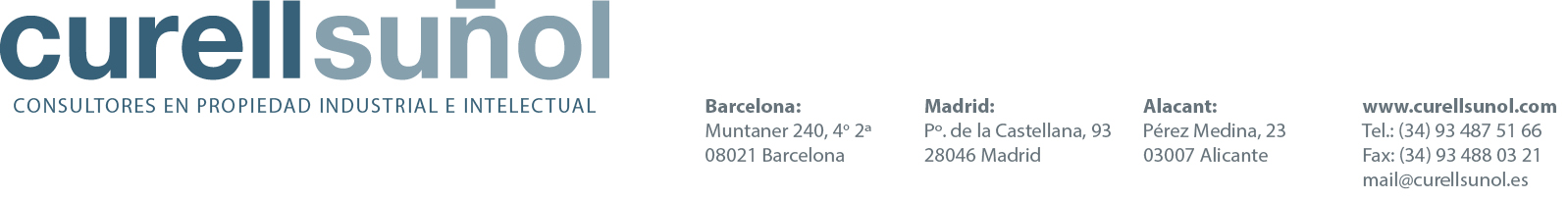 ESPAÑA  -  PODER DE AGENTE				SPAIN      -  POWER OF ATTORNEY			  NO REQUIERE LEGALIZACIÓN 				        				  NO LEGALIZATION REQUIREDOTORGANTE (persona física o entidad otorgante)GRANTOR (authorizing natural person or entity)Nombre(s): 
Name(s)Domicilio:   AddressREPRESENTANTES REPRESENTATIVESAutoriza, indistintamente, a CURELL SUÑOL S.L.P., sociedad limitada profesional inscrita ante la Oficina Española de Patentes y Marcas bajo el nº 1119/3, y a los Agentes de la Propiedad Industrial socios profesionales de la misma: Mireia Curell Aguilà (535/5), Oscar Pírez Tarín (690/4), Santiago Jordá Petersen (978/4), Roberto Roser Galard (1038/35), Nèstor Corominas Macias (1046/4) y María Ceballos Rodríguez (1073/1), todos ellos con domicilio profesional en Muntaner 240, 4º 2ª, 08021 Barcelona y sucursal en Paseo de la Castellana 93, 28046 Madrid.(Authorizes, severally, CURELL SUÑOL S.L.P., limited liability professional company registered before the Spanish Patent and Trademark Office under No. 1119/3, as well as the Intellectual Property Attorneys who are professional partners of the company: Mireia Curell Aguilà, (535/5) Oscar Pírez Tarín (690/4), Santiago Jordá Petersen (978/4), Roberto Roser Galard (1038/35), Nèstor Corominas Macias (1046/4) and María Ceballos Rodríguez (1073/1), all of them with place of business in Muntaner 240, 4º 2ª, 08021 Barcelona and branch office in Paseo de la Castellana 93, 28046 Madrid).NATURALEZA DEL PODER (marcar la casilla apropiada)NATURE OF POWER (check the appropriate box)	Poder general: Para todo tipo de procedimientos y actuaciones, como solicitante o titular, con relación a cualesquiera solicitudes y registros presentes o futuros, así como para desistir de, o limitar, cualesquiera procedimientos o actuaciones efectuados en nombre del poderdante.(General Power: For all proceedings and actions, as applicant or owner, in relation to all present or future applications or registrations, as well as to withdraw from, or restrict, any actions or proceedings undertaken in the name of the signatory.	Poder específico: Para las solicitudes, registros y/o procedimientos indicados a continuación:	(Specific Power: For the following applications, registrations and/or proceedings):AMPLITUD: El poder se extiende a todo tipo de actuaciones, procedimientos y fines, con plena facultad de delegación y sustitución.(EXTENT: Authorization is given for all type of actions, proceedings and purposes, with full power of delegation and substitution)FIRMANTE (persona física que firma el poder)SIGNATORY (natural person signing this power)Nombre:        NameCargo:           PositionFecha y firma: 	       Date and signature     Para la OEPM /For SPTMO   Represent. Ref.